Page 300. Exercice 10.Les points T, O, I sont alignés et les points R, O, E aussi.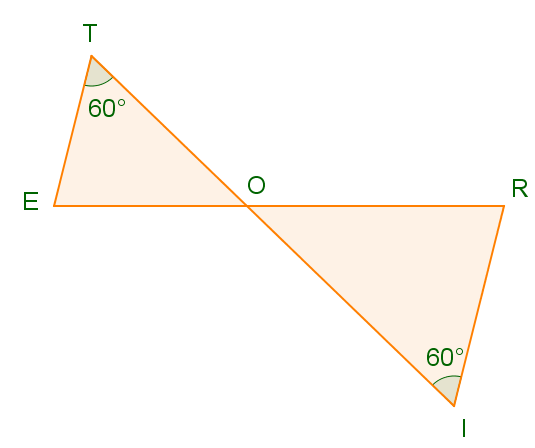 On donne ET = 2,4 cm ; OT = 6,4 cm ; OR = 7 cm et RI = 3 cm.Pour rappel : ; Calcule, en justifiant, les longueurs OE, OI et ER.